Publicado en  el 02/02/2016 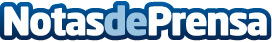 La II Lliga Catalana reprèn l’activitatLa competició d’equips per comarques arranca de nou per tal de completar la primera fase de la lligueta, que acabarà a finals d’abril i que definirà la posterior fase finalDatos de contacto:Nota de prensa publicada en: https://www.notasdeprensa.es/la-ii-lliga-catalana-repren-l-activitat Categorias: Cataluña http://www.notasdeprensa.es